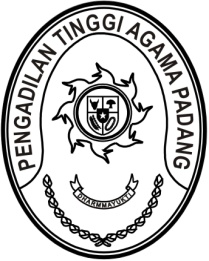 S  U  R  A  T      T  U  G  A  SNomor : W3-A/2679/PP.00/10/2021Menimbang 	: 	bahwa untuk kelancaran kegiatan Pembinaan Teknis dan Administrasi Yudisial oleh Yang Mulia Pimpinan Mahkamah Agung RI, dipandang perlu menugaskan panitia kegiatan tersebut;Dasar 	: 	1. 	Surat Keputusan Ketua Pengadilan Tinggi Padang Nomor   W3.U/1/KP/1/2020 tanggal 14 Januari 2020 perihal Pembentukan Panitia Daerah Penyelenggara Pembinaan Teknis dan Administrasi Yudisial Pimpinan Mahkamah Agung terhadap 4 (Empat) Lingkungan Peradilan se Sumatera Barat dan Jambi;		2. Daftar Isian Pelaksanaan Anggaran Pengadilan Tinggi Agama Padang Nomor SP DIPA-005.01.2.401900/2020 tanggal 12 November 2019;MEMBERI TUGASKepada 	: 	1.	Nama	:	Mukhlis, S.H.			NIP	:	197302242003121002			Pangkat/Gol. Ru.	:	Pembina (IV/a)			Jabatan	:	Kepala Bagian Umum dan Keuangan		2. Nama	:	Ismail, S.H.I., M.A.			NIP	:	197908202003121004			Pangkat/Gol. Ru.	:	Pembina (IV/a)			Jabatan	:	Kepala Bagian Perencanaan dan Kepegawaian		3.	Nama	:	Drs. Wildon Djoni			NIP	:	195806271992031001			Pangkat/Gol. Ru	:	Penata Tk. I (III/d)			Jabatan	:	Panitera Muda Banding		4.	Nama	:	Muhammad Rafki, S.H.			NIP	:	197503301994031002			Pangkat/Gol. Ru	:	Penata Tk. I (III/d)			Jabatan	:	Panitera Muda Hukum		5.	Nama	:	Drs. H. Yusnedi			NIP	:	196008281987031003			Pangkat/Gol. Ru	:	Penata Tk. I (III/d)			Jabatan	:	Panitera Pengganti		6.	Nama	:	Drs. Daryamurni			NIP	:	196503061992031003			Pangkat/Gol. Ru	:	Penata Tk. I (III/d)			Jabatan	:	Panitera Pengganti		7.	Nama	:	Nora Oktavia, S.H.			NIP	:	197210101999032009			Pangkat/Gol. Ru	:	Penata Tk. I (III/d)			Jabatan	:	Panitera Pengganti		8.	Nama	:	Elvi Yunita, S.H.			NIP	:	198206162005022001			Pangkat/Gol. Ru	:	Penata Muda Tk. I (III/b)			Jabatan	:	Kepala Subbagian Rencana Program dan Anggaran		9.	Nama	:	Rifka Hidayat, S.H.			NIP	:	198503212006041004			Pangkat/Gol. Ru	:	Penata Muda Tk. I (III/b)			Jabatan	:	Kepala Subbagian Kepegawaian dan Teknologi Informasi		10. Nama	:	Irsyad Rahmadi, S.H.			NIP	:	198902192012121003			Pangkat/Gol. Ru	:	Penata Muda Tk. I (III/b)			Jabatan	:	Pelaksana		11. Nama	:	Fadhliamin, S.SI.			NIP	:	199102062015031003			Pangkat/Gol. Ru	:	Penata Muda Tk. I (III/b)			Jabatan	:	Pelaksana		12. Nama	:	Listya Rahma, A.Md.			NIP	:	198705252009122008			Pangkat/Gol. Ru	:	Penata Muda (III/a)			Jabatan	:	Pelaksana	   13.	Nama	:	Fitrya Rafani, A.Md.			NIP	:	198905022015032002			Pangkat/Gol. Ru	:	Pengatur Tk. I (II/d)			Jabatan	:	Pelaksana	   14.	Nama	:	Mursyidah, S.AP.			NIP	:	199306122019032013			Pangkat/Gol. Ru	:	Penata Muda (III/a)			Jabatan	:	CPNS	   15.	Nama	:	Delindra			Jabatan	:	Honorer	   16.	Nama	:	Hutri Yengki			Jabatan	:	HonorerUntuk 	: 	Pertama	:	sebagai panitia kegiatan Pembinaan Teknis dan Administrasi Yudisial oleh Yang Mulia Pimpinan Mahkamah Agung RI pada hari Kamis s.d Jum’at tanggal 23 s.d 24 Januari 2020 di Hotel Grand Inna Padang, Jalan Gereja No.34 Kota Padang, Sumatera Barat.Kedua 	:  segala biaya yang timbul untuk pelaksanaan tugas ini dibebankan pada DIPA Pengadilan Tinggi Agama Padang Tahun Anggaran 2020.17 Januari 2020Ketua,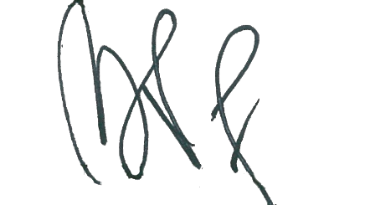 Zein Ahsan 